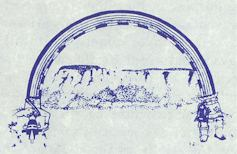 	ZEE INC/EMPOWERMENT INC.			604 E Coal Avenue			Telephone: (505) 863-7444			Fax: (505) 863-4590_____________								_____________Date Issued:									Date Received: JOB APPLICATIONPlease print all informationLast Name: _____________________   First Name: ____________________	Middle Name: ________________Address: _______________________________________   City: ______________Street: _____________________State: _______________		Zip Code: _________________Telephone Numbers: ______________________________     Social Security Number: _______________________Position(s) applied for: __________________________________________________Shifts willing to work: (check all that apply)First Shift			   Second Shift			    Third ShiftSalary or Hourly Rate expected: ________________________ week          hour     (circle one)Have you ever been employed by us before?	 							 Yes     No          If yes, please indicate date: _________________Are you currently employed?  										 Yes     No  May we contact your present employer?								 Yes     No   Are you 18 years or older?			 							 Yes     No  Are you prevented from lawfully becoming employed in this country due to Visa or Immigration status?	 Yes     No     (Proof of citizenship or immigration status is required upon employment)You are available to work: 	 Full Time		 Part Time		 TemporaryDate you can begin work:  __________________________________******************************************************************************I _______________________  understand that my employment is conditional upon successful completion of all required screenings such as Pre-Employment Drug and Alcohol test, Fingerprint Cards, Employee Abuse Registry, and Motor Vehicle Driving Record Check. EDUCATIONList below all present and past employment beginning with your most recent.  All times must be accounted for whether employed or not. Attach an additional sheet if necessary.PERSONAL REFERENCESName: ______________________     Company: ______________________________	Phone: ________________Address: _____________________________________ 	   City/State/Zip Code: _____________________________Relationship: __________________________________________Name: ______________________     Company: ______________________________	Phone: ________________Address: _____________________________________ 	   City/State/Zip Code: _____________________________Relationship: __________________________________________Name: ______________________     Company: ______________________________	Phone: ________________Address: _____________________________________ 	   City/State/Zip Code: _____________________________Relationship: __________________________________________School AddressCredits EarnedMajorDiploma/DegreeHigh School:College:Technical/Other:Name and Address of Company and Type of BusinessFromMonth/YearToMonth/YearDescribe in detail work you did and your titleWeekly Start Salary or Hourly RateWeekly End Salary or Hourly RateReason for LeavingName, Title, and Phone Number of Your Supervisor